CONTINUING EDUCATION CERTIFICATION AND CALCULATION SHEET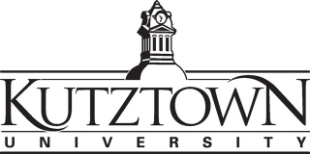 	The below stated faculty member is hereby certified as being eligible to receive continuing education compensation in accordance with the STATE SYSTEM OF HIGHER EDUCATION/APSCUF Collective Bargaining Agreement.SemesterYearFaculty NameEmployee ID NumberCourse NumberCourse NumberCourse NumberCredits University Formula for PaymentUniversity Formula for PaymentUniversity Formula for PaymentUniversity Formula for PaymentUniversity Formula for PaymentUniversity Formula for PaymentUniversity Formula for PaymentUniversity Formula for PaymentUniversity Formula for PaymentUniversity Formula for PaymentUniversity Formula for Payment$XX=$$Faculty Annual SalaryCreditsCreditscalculated paymentcalculated paymentAuth. Institution SignatureDate